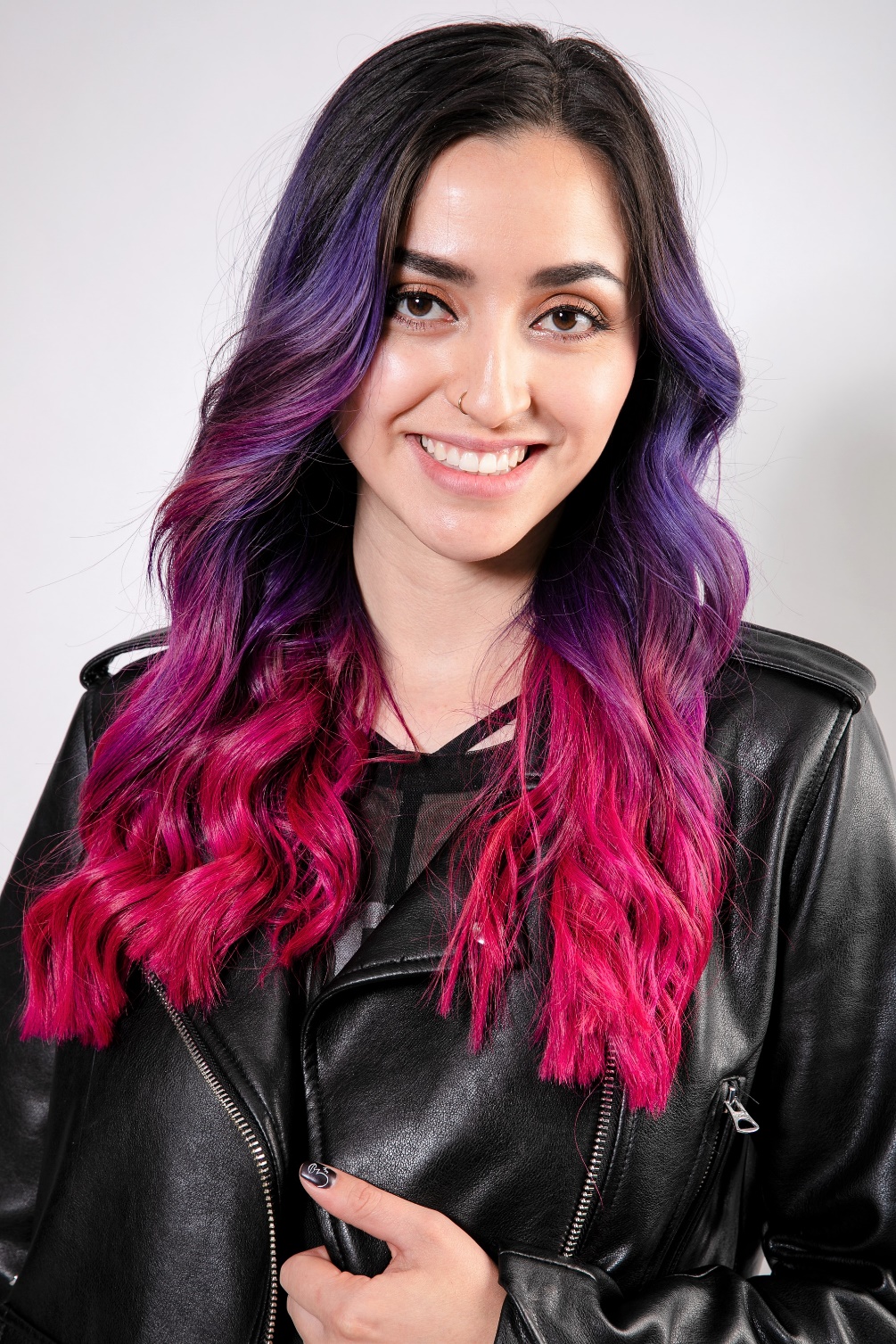 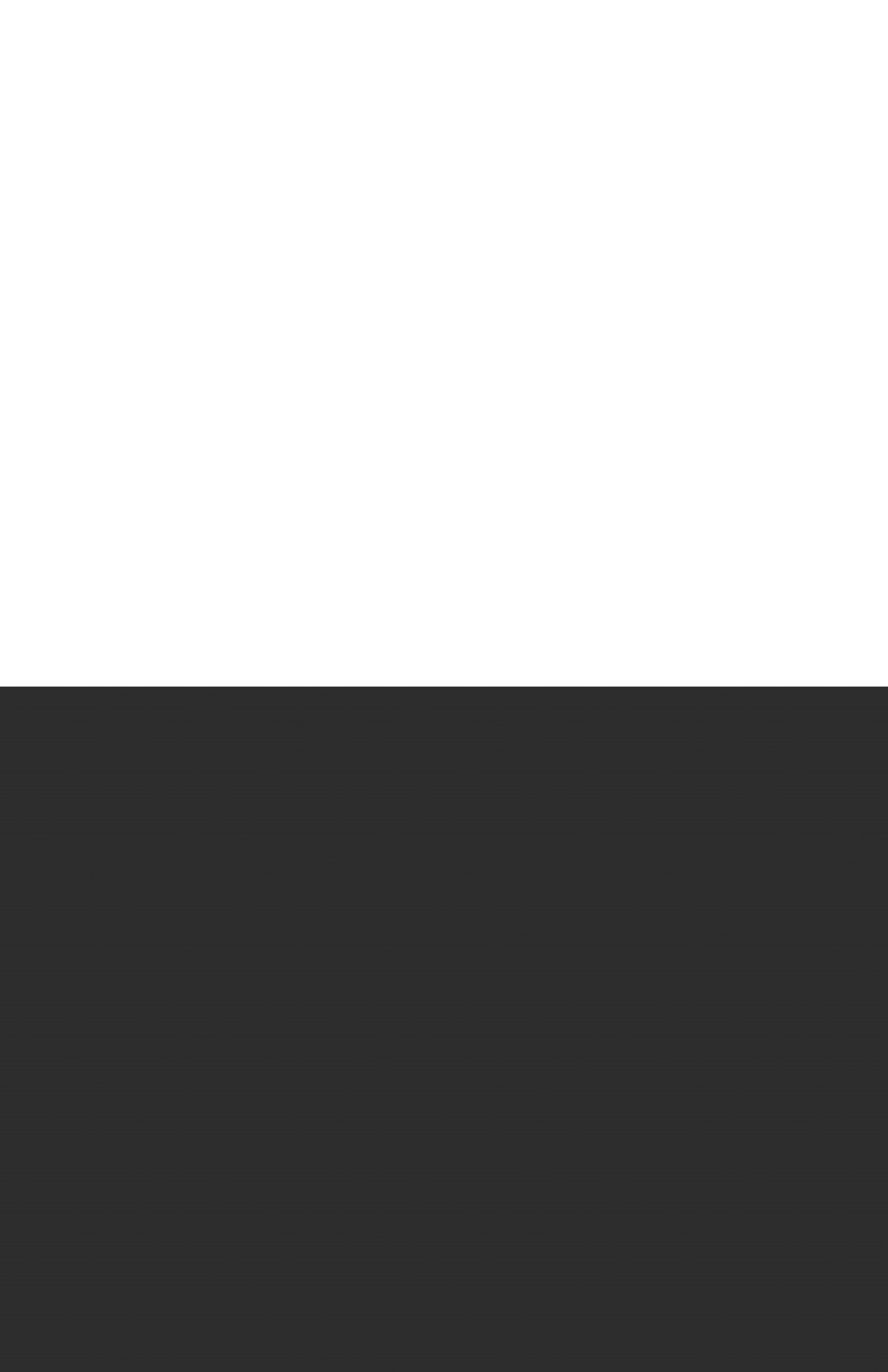 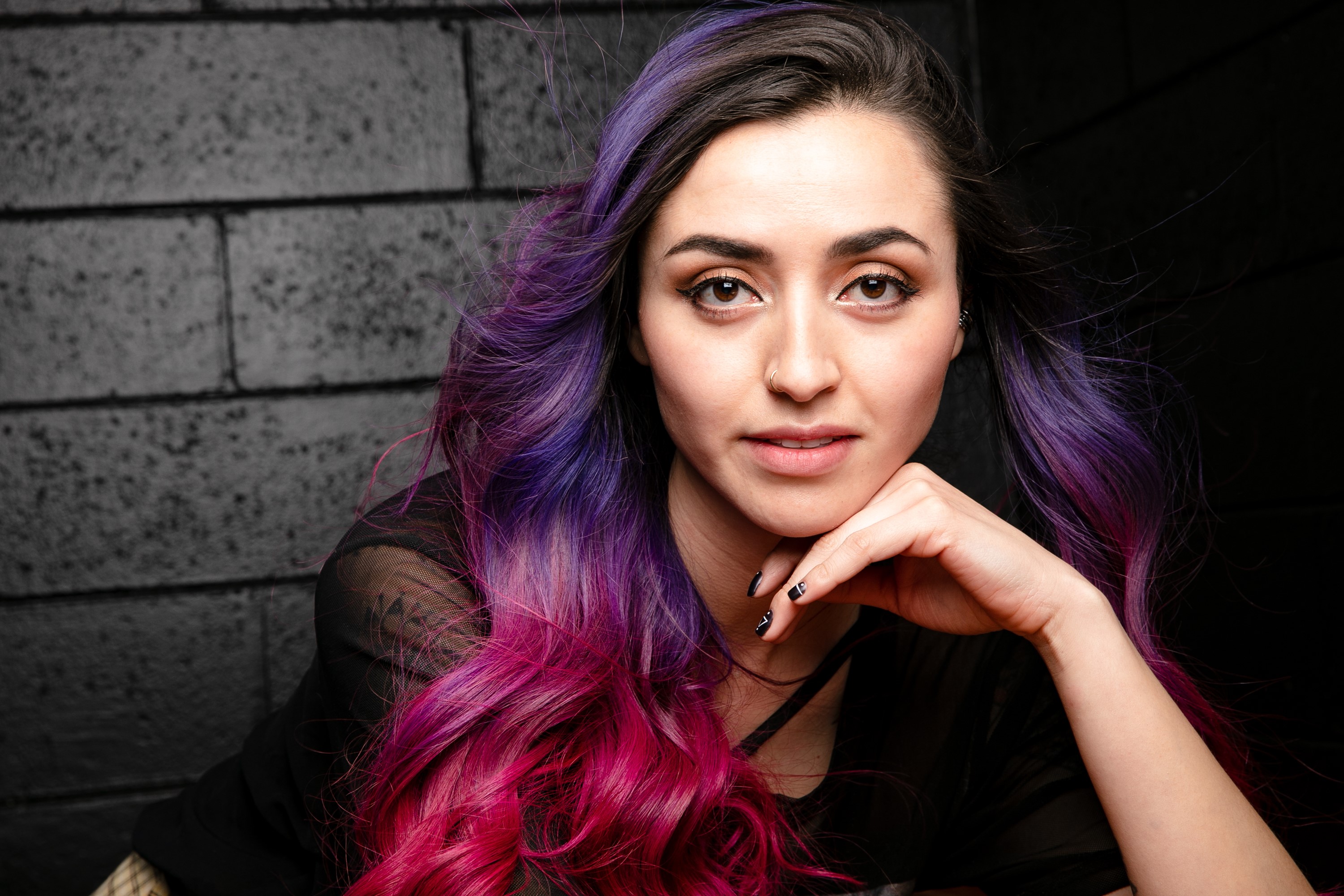 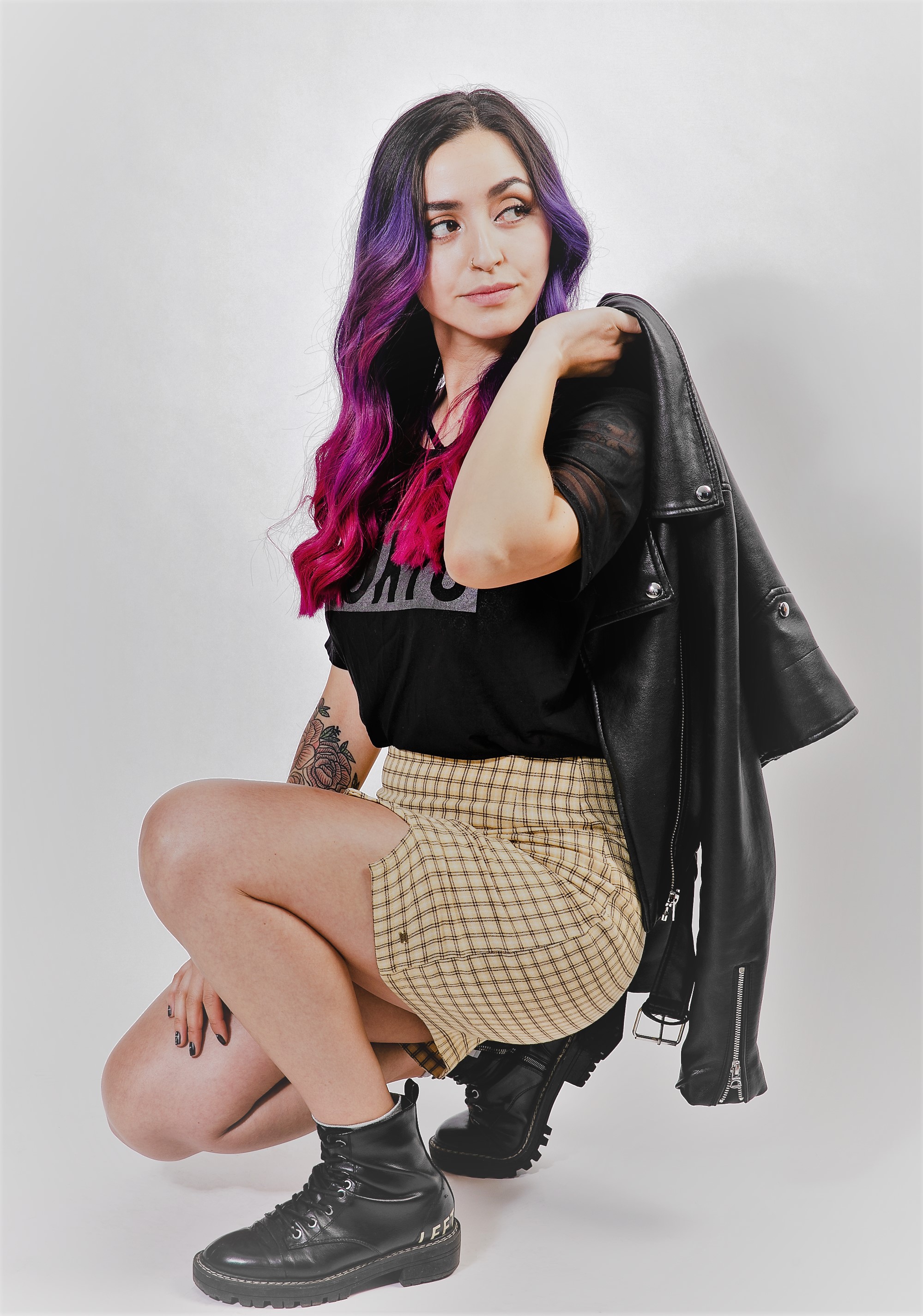 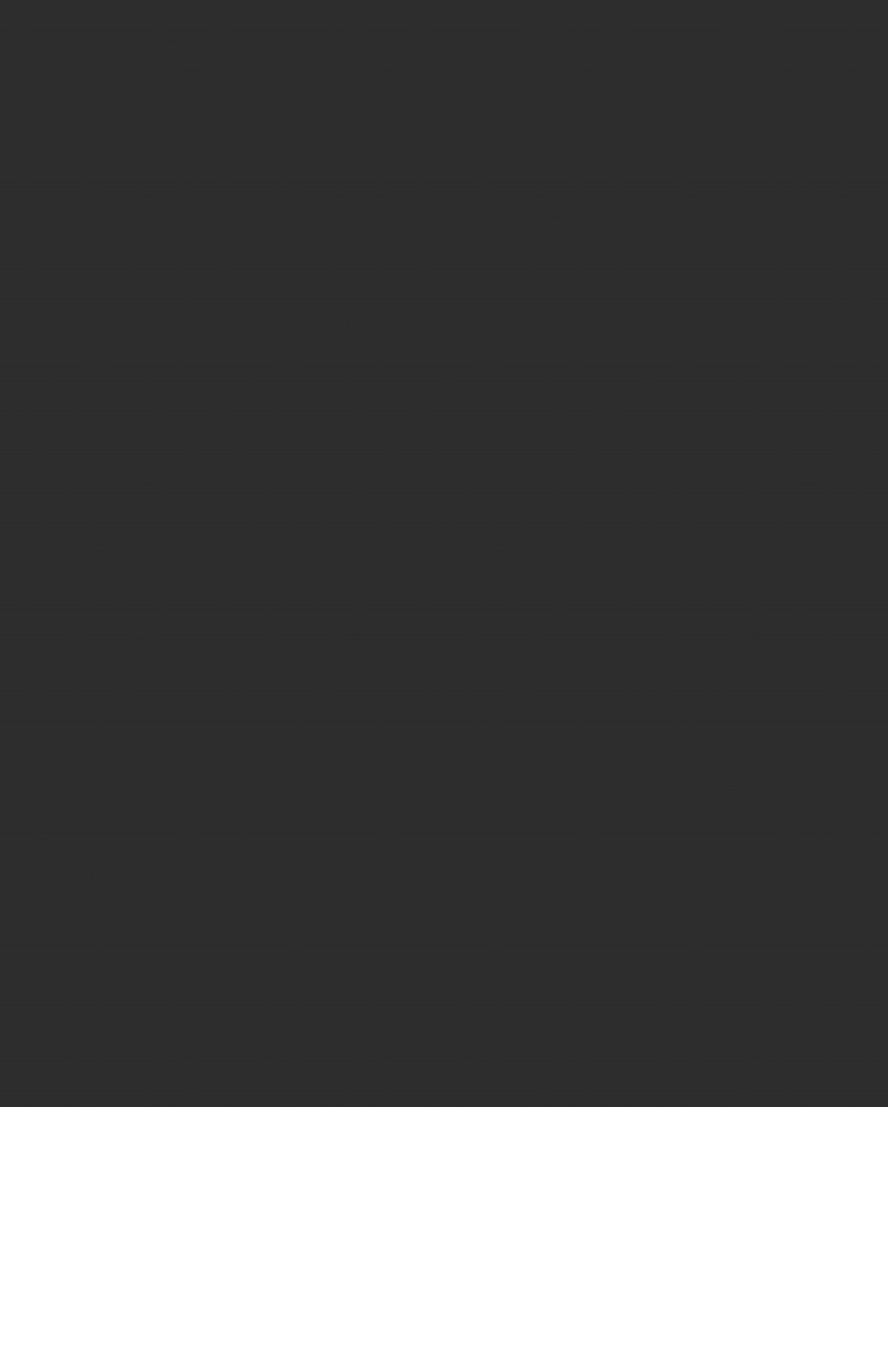 z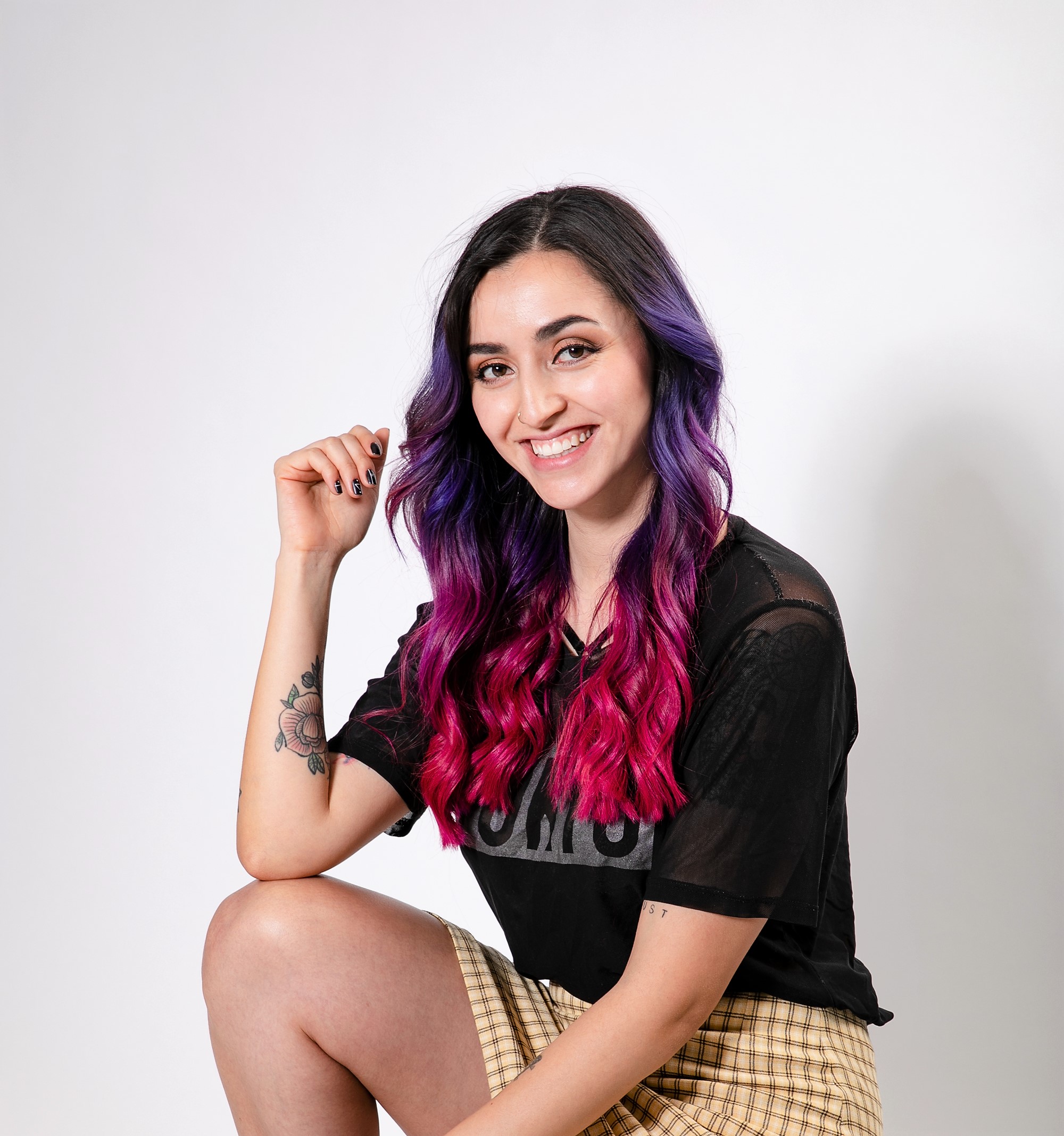 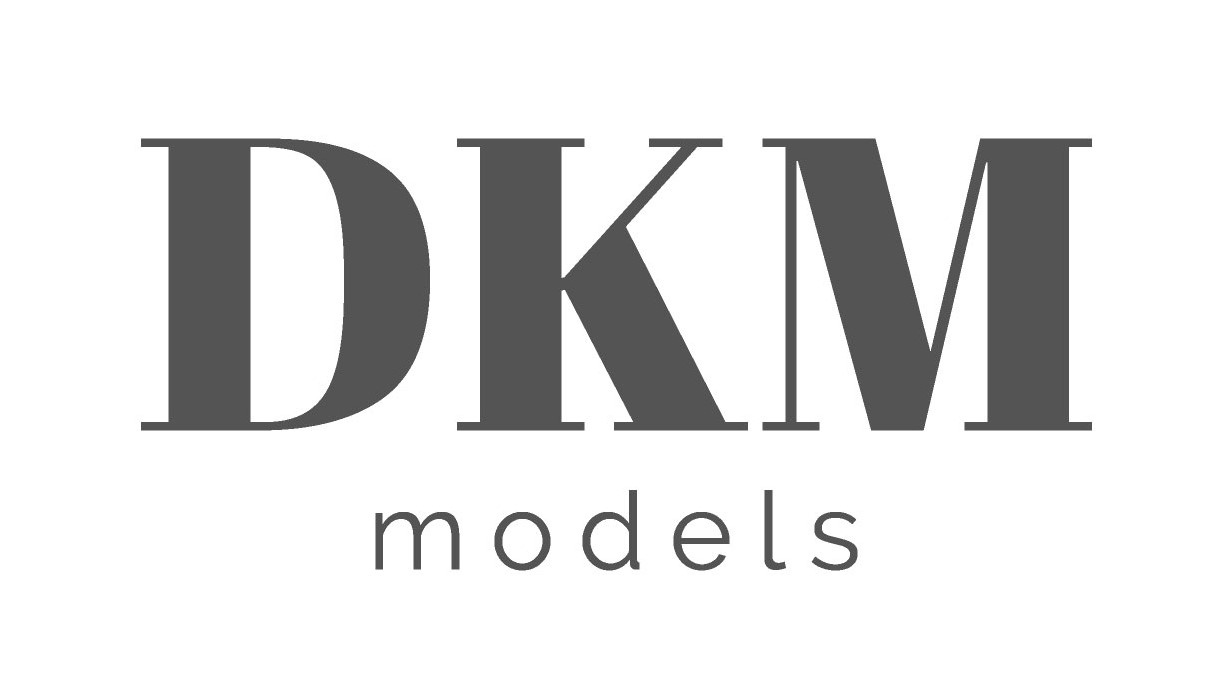 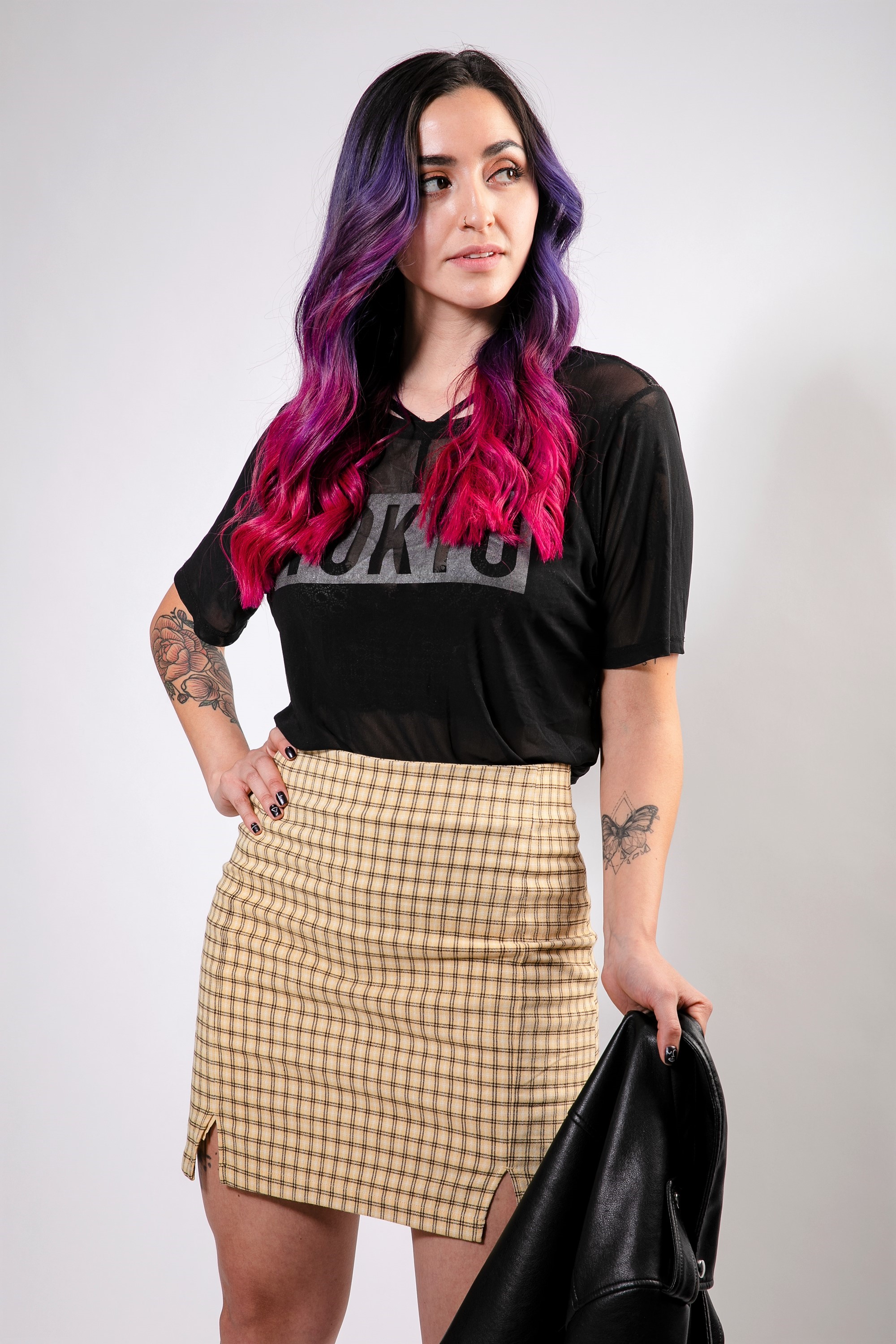 